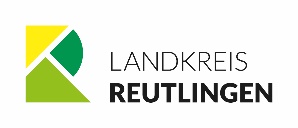 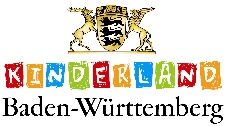 Mit der Veröffentlichung der Kursdaten erkläre ich hiermit für meine Institution/meinen Bildungsträger das Einverständnis!Das ausführliche schriftliche Konzept, die Kostenkalkulation und ggf. Kursausschreibungen oder Flyer sind als Anlage beigefügt.			
_____________________________________________________________________Ort, Datum, UnterschriftBitte senden Sie diese Angebotsbeschreibung per Post, Fax oder Mail an folgende Adresse:
Landratsamt ReutlingenFachstelle Frühe Hilfen - Koordination STÄRKEDr. Kristina SeizingerKaiserpassage 11, 72764 ReutlingenTelefon: 07121-9071986Telefax: 07121-9071979E-Mail: :k.seizinger@kreis-reutlingen.de
Angebotsbeschreibung 
- Kurse Für Familien in Besonderen Lebenslagen -Anbietende Institution/
Bildungsträger:Adresse:Ansprechpartner:Telefon:E-Mail:Mitgliedschaft des Bildungsträgers in einem Dachverband, der die Rahmen-vereinbarung zum Landesprogramm STÄRKE unterzeichnet hat:	ja  	neinMitgliedschaft des Bildungsträgers in einem Dachverband, der die Rahmen-vereinbarung zum Landesprogramm STÄRKE unterzeichnet hat:	ja  	neinName des Dachverbandes:
Name des Dachverbandes:
Besteht eine Vereinbarung mit dem öffentlichen Träger der Jugendhilfe zu 
§ 8 a SGB VIII? 	ja 	neinBesteht eine Vereinbarung mit dem öffentlichen Träger der Jugendhilfe zu 
§ 8 a SGB VIII? 	ja 	neinTitel des Angebots:
Titel des Angebots:
Zielgruppe:

Zielgruppe:

Anzahl der Unterrichtseinheiten in Zeitstunden:


Anzahl der Unterrichtseinheiten in Zeitstunden:


Beschreibung des Kurses (Kurzdarstellung für Homepageseite):





Methoden:


Pädagogischer Ansatz:


Max. Teilnehmerzahl des Kurses:

Name/ Qualifikation der Referenten:


Termine und Ort:
Kosten pro Teilnehmer:
